Domanda di partecipazione  alla selezione per il progetto  _________________________________ come da  lettera d’invito  Prot n …. del …..Ai sensi della Delibera ANAC 430/2016 il presente curriculum debitamente firmato verrà pubblicato sul sito dell’Istituzione scolastica nella sezione amministrazione Trasparente curriculum vitae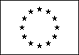 Informazioni personaliNomeCognome, Nome, Esperienza lavorativaRiportare solo le esperienze attinenti l’incarico in oggettoIstruzione e formazione• Date (da – a)[ Iniziare con le informazioni più recenti ed elencare separatamente ciascun corso pertinente frequentato con successo. ]• Nome e tipo di istituto di istruzione o formazione• Data                                                     firma_________________                          _________________________________